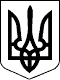 88 СЕСІЯ ЩАСЛИВЦЕВСЬКОЇ СІЛЬСЬКОЇ РАДИ7 СКЛИКАННЯРІШЕННЯ 22.03.2019рс. Щасливцеве                                     №  1527Про затвердження проекту землеустрою щодо відведенняземельної ділянки в оренду	Розглянувши заяву АТ «Херсонобленерго»,  керуючись статтею 12, 19,20,40,125,126,  Земельного кодексу України та статтею 26 Закону України «Про місцеве самоврядування в Україні»: сесія Щасливцевської сільської радиВИРІШИЛА:1.Затвердити АТ «Херсонобленерго» проект землеустрою щодо відведення в оренду земельної ділянки орієнтовною площею  на час будівництва  ПЛ-0,4кВ від оп. № 45 ПЛ-10кВ Л-685 ПС-35/10кВ “Генгорка”   розташованої  за адресою: Херсонська область, Генічеський р-н с. Генічеська Гірка, вул. Азовська, кадастровий номер 622186500:02:001:0724  КВЦПЗ 18.00    згідно до договору про приєднання № 1090192/63233 від 08.12.2017р. укладеного з ***2.Визначити  АТ  «Херсонобленерго» орендну плату  у розмірі 3% від нормативної грошової оцінки земельної ділянки.3.Передати АТ  «Херсонобленерго» вищезазначену земельну ділянку в оренду строком на 49 (сорок дев'ять) років.4. Доручити сільському голові укласти договір оренди.5.Контроль за виконанням рішення покласти на постійно діючу комісію Щасливцевської сільської ради з питань регулювання земельних відносин та охорони навколишнього середовища.Сільський голова                                                                         В.ПЛОХУШКО